BL6 «Легенды Беларуси»(5 дней / 4 ночи; на автобусе от Минска)Минск – Мир – Несвиж – Брест – Беловежская пуща – Гродно – Лида – Новогрудок – ОршаЭто тур включает в себя самые известные достопримечательности центральной и западной Беларуси. Туристы смогут увидеть столичный Минск, величественные замки в Мире и Несвиже, героическую Брестскую крепость, легендарную Беловежскую пущу и королевский город Гродно, а также готический Лидский замок и древний Новогрудок. Эти удивительные уголки Беларуси расскажут свои истории и помогут познакомиться с самыми разными гранями белорусской культуры. Тем, кто пожелает проникнуть в глубину тайн традиций страны будет интересна экскурсия в музей старинных белорусских ремесел «Дудутки». Данный тур идеально подходит для первого знакомства с Беларусью, и часто является своего рода вступлением к таким программам как «Белая Русь: Вояж от Днепра до Двины» и «Полесская одиссея». ПРОГРАММА ТУРА:1 ДЕНЬ: МИНСКПрибытие в Минск поездом. Гид встречает туристов у 7-го вагона вашего поезда. (Для полного выполнения программы рекомендуем приобретать билеты на поезда прибывающие в Минск не позднее 7:30). Завтрак. Обзорная автобусная и пешеходная анимационно-театрализованная экскурсия по главным памятникам и достопримечательностям: Троицкое предместье, старый город, ратушная площадь, православный и католический соборы, хоккейная арена, проспекты, площади и обелиски белорусской столицы. Во время экскурсии вы сможете стать непосредственными участниками важнейших исторических событий из жизни города: возле Ратуши бургомистр зачитает вам, как некогда жителям Минска в 1499 г., указ о наделении города правом на самоуправление, озорной шляхтич поведает обо всех тяготах непростой жизни в XVII в. в Речи Посполитой, а услужливый эконом из дома художника Ваньковича познакомит с Минском на рубеже XVIII и XIX столетий. Вы узнаете не только то, как проводили вечера минские аристократы, но и как развлекались простые горожане на протяжении веков! Свободное время. Обед*.  Для желающих за дополнительную плату: тематическая поездка в музей старинных белорусских ремесел "Дудутки"*. Вас ожидает увлекательное путешествие с интереснейшим экскурсионным содержанием и аттракциями, включающими дегустации блюд и напитков. Вы сможете отведать свежий домашний хлеб с деревенским маслом и травяным чаем у пекаря и мельника, попробовать мёд у бортника, на броваре вас ожидает шляхетская водка и традиционная закуска, ну и конечно же знаменитое белорусское сало с капустой! Мастера по обработке дерева, гончар и кузнец поделятся секретами своего мастерства и проведут настоящие мастер классы. В конце все желающие смогут прокатиться в бричке. Вечером для желающих поездка за дополнительную плату «Белорусский национальный ужин»*. Мероприятие проходит на гостеприимной сельской усадьбе вдали от городского шума и суеты (~ 30 км от Минска). Здесь можно не только отдохнуть, но и познакомиться с народной культурой, ведь одним из самых приятных, вкусных и полезных способов понять душу народа, является знакомство с его национальной кухней. Приятным дополнением станет знакомство с одним из древнейших среди традиционных белорусских промыслов – пчеловодством. Вы научитесь «разбираться» в мёде, узнаете о разных его видах и обо всех полезных свойствах. Возвращение в Минск. Ночлег в гостинице.2 ДЕНЬ: МИР-НЕСВИЖЗавтрак. Экскурсионная поездка «Мир – Несвиж». Входные билеты в замки оплачиваются отдельно*. Этот день поразит величием и могуществом самого легендарного аристократического рода Речи Посполитой, приподнимет завесу тайны над древними секретами и мистическими происшествиями. Вас ожидает величественный средневековый Мирский замок, а в Несвиже – блистательный дворцовый комплекс XVI—XIX вв. – резиденция князей Радзивиллов. Переезд (~90 км.) в Мир. Здесь вы сможете оценить мощь Мирского замка, прикоснуться к его древним стенам и почувствовать дух минувших эпох. Переезд в Несвиж (~30 км.) где помимо восхитительного дворцово-паркового ансамбля вы также увидите Костел Божьего Тела – первый в Восточной Европе храм в стиле барокко, где находится усыпальница хозяев замка, вторая по величине в Европе после усыпальницы Габсбургов! Обед*. Оба замка внесены в список всемирного культурного наследия ЮНЕСКО. Небывалый трагизм, страсть, мужество, самопожертвование и, конечно, захватывающая история вечной любви оживут перед вами в образе прекрасных архитектурных творений и увлекательных легенд! Переезд в Брест (~250 км). Ночь в гостинице.3 ДЕНЬ: БРЕСТ – БЕЛОВЕЖСКАЯ ПУЩАЗавтрак. Осмотр на автобусе исторического центра Бреста с сопровождающим: Свято-Симеоновский собор, бульвар литературных фонарей, городская оранжерея в стиле неомодерн, памятник “Тысячялетие Бреста”, братская церковь Св. Николая в память о русско-японской войне, ретроспективный Крестовоздвиженский костел. Посещение героической Брестской крепости: монумент «Жажда», основной комплекс, Холмские ворота. Переезд в  Беловежскую Пущу – последний реликтовый лес Европы, национальный парк, в котором сочетаются богатый растительный мир и изумительные ландшафты. Именно здесь обитают могучие зубры. Обед*. Для желающих за дополнительную плату посещение музея природы и вольеров с животными*, посещение Поместья Деда Мороза*. Поместье расположено в глубине Беловежской пущи на опушке, где живет белорусский Дед Мороз и Снегурочка, а также находится хранилище подарков Деда Мороза «Скарбница», мельница и волшебный колодец. Переезд в Гродно (~185 км). Ночь в гостинице.4 ДЕНЬ: ГРОДНОЗавтрак. Обзорная автобусная и пешеходная экскурсия: могучий Старый замок и изящный Новый дворец, католические монастыри бригиток и бернардинцев, величественный фарный костел Св. Франциска Ксаверия и самая старая аптека, живописные набережные Немана и Каложская церковь XII века – прекрасно сохранившийся пример западнорусской православной культуры. Обед*. Свободное время. Ночь в гостинице.5 ДЕНЬ: ЛИДА – НОВОГРУДОК  - ОРШАЗавтрак. Переезд в Лиду (~150 км). По дороге – осмотр уникального храма-крепости в деревне Мурованка. Прибытие в Лиду. Знакомство с замком XIV века Великого князя Гедимина. Для желающих за дополнительную плату экскурсия «В столицу белорусского пивоварения»*.  Переезд в Новогрудок – первую столицу Великого Княжества Литовского, экскурсия по городу – замковая гора, курган бессмертия, средневековый фарный костел, древняя Борисоглебская церковь, гора Короля Миндовга. Обед*. Переезд в Оршу (~300 км.). (Отправление поездом № 056Ф в 00:01, прибытие в Москву – 06:57).____________________(*) Оплачивается и организовывается дополнительно. Допускаются изменения порядка мероприятий. Указанные расстояния являются приблизительными.Базовая стоимость тура включает:Перемещение на туристическом автобусе согласно программе;Проживание 4 ночи в отелях 2*/3*. 5 завтраков;Обзорная анимационная театрализованная экскурсия по Минску;Осмотр с сопровождающим Мира и внешний осмотр Мирского замка;Осмотр с сопровождающим Несвижа и внешний осмотр Несвижского замка;Осмотр исторического центра Бреста с сопровождающим;Экскурсия по Брестской крепости;Обзорная экскурсия по Гродно;Осмотр храма-крепости в Мурованке;Внешний осмотр Лидского замка;Экскурсия по Новогрудку;Карта Минска и справочные материалы.Дополнительно оплачивается в офисе: Цена (взр./дет. до 16 лет)Пакет «оптимум» (5 обедов+входные билеты в Мир и Несвиж+Дудутки+музей природы и вольеры в Беловежской пуще»)5500 / 4700 руб.Белорусский национальный ужин2 700 / 2 200 руб.Музей природы и вольеры в Беловежской пуще850 / 600 руб.Усадьба Деда Мороза850 / 700 руб.Дудутки1 700 / 1 400 руб.В столицу белорусского пивоварения (экскурсия по заводу «Лидское пиво» с дегустацией)1 300 руб.Дополнительно оплачивается на маршруте:Цена (взр./дет. до 16 лет)Питание (5 обедов)2 000 руб.Входные билеты в Мир и Несвиж1 300 / 950 руб.Проживание в гостиницахМИНСКСЕТЬ ГОСТИНИЦ TIMEГод основания: 20144 идентичных отеля в разных районах города В отеле: ресторан, бар, круглосуточная стойка регистрации, банкомат на территории отеля, сувенирный магазин, лифт, отопление, Wi-Fi предоставляется на территории всего отеля бесплатноВ номере: рабочий стол, отопление, шкаф/гардероб, душ, туалетные принадлежности, туалет, телевизор с плоским экраном, услуга «звонок-будильник»Питание: завтраки в отелеБРЕСТВАРИАНТ 1. ГОСТИНИЦА «БЕЛАРУСЬ»Гостинично-ресторанный комплекс "Беларусь" расположен в центре города Бреста на живописном беорегу реки Мухавец. Большинство достопримечательностей города находятся в непосредственной близости от гостиницы.Гостиница "Беларусь" - современное 8-этажное здание располагает 153 номерами на 225 мест. Просторные номера, современное освещение, панорамные виды на город и качественный сервис создают для каждого гостя неповторимую атмосферу комфорта. Расположена в историческом центре города. Вблизи от нее находится парк «Культуры и отдыха», а также мемориальный комплекс «Брестская крепость-герой». Расстояние от железнодорожного вокзала и автобусной станции до отеля составляет около 2 км.БРЕСТВАРИАНТ 2. ГОСТИНИЦА «5 КОЛЕЦ»Расположена в историческом центре города. Вблизи от нее находится парк «Культуры и отдыха», а также мемориальный комплекс «Брестская крепость-герой». Расстояние от железнодорожного вокзала и автобусной станции до отеля составляет около 2 км.Год основания: 2007К-во корпусов:  1К-во этажей:  6Наличие лифта:  естьК-во номеров:  31Номерной фонд:  61 койко-местРасчётный час:  12:00Доставка питания в номер:  естьГРОДНОГОСТИНИЦА «ТУРИСТ»Расположена в городе Гродно. Недалеко от неё находится Румлевский парк с вековыми деревьями и протекает река Неман - красивейшая река Беларуси.Год основания: 1987Год реконструкции: 2011К-во корпусов:  1К-во этажей:  7Наличие лифта:  естьК-во номеров:  134Номерной фонд:  211 койко-местРасчётный час:  12:00Завтрак:  шведский стол, включён в стоимостьДоставка питания в номер:  естьЭкскурсии, включенные в стоимость:ЭКСКУРСИЯ ПО МИНСКУМинск – город, где отдыхает душа. Минск – уютный город с радушными людьми и центром в стиле неоклассицизма, вошедшим в учебники европейской архитектуры. Город сильно пострадал после войны – его отстраивали лучшие московские и ленинградские специалисты. Теперь Минск – живая декорация к фильмам про идеальный советский город, где хорошо жить, любить и работать, т.н. «город солнца». Широкие проспекты, просторные площади, сталинский ампир – Минск удивительно гармоничен и светел, а местные жители доброжелательны и всегда готовы помочь потерявшемуся туристу. Белорусская искренность и гостеприимство подкупают с первых минут.Автобусная часть:  Проспект Победителей – Монумент «Минск – город-герой» – Парк Победы – Футбольный манеж – хоккейный стадион «Минск-Арена» – Троицкое предместье – Октябрьская площадь – Проспект Независимости – Дом офицеров – Государственный цирк – Парк Горького – площадь Победы – площадь Якуба Коласа – здание Национальной библиотеки.Пешеходная часть:  Верхний город – площадь Свободы – православный Свято-Духов Кафедральный собор – Архикафедральный собор Святого Имени Пресвятой Девы Марии – ратуша – гостиный двор – дом масонов – площадь Независимости – костел Святых Симеона и Елены.Продолжительность: ~3 часа*Маршрут осмотра и перечень объектов может быть изменен в связи с ситуацией на дорогах, погодными условиями и другими независящими от компании обстоятельствами«МИР – НЕСВИЖ»12 золотых апостолов  в человеческий рост, таинственные катакомбы, проклятие князей, призрак черной дамы, сокровища Радзивиллов - обо всем этом можно узнать во время экскурсии «Мир – Несвиж». В Мире Вас ожидает величественный средневековый замок, а в Несвиже – блистательный дворцовый комплекс XVI—XIX вв. – резиденцию князей Радзивиллов. Оба объекта по праву внесены в список всемирного наследия ЮНЕСКО. Также во время экскурсии Вы увидите Костел Божьего Тела – первый в Восточной Европе храм, возведенный в стиле барокко, где находится крипта княжеского рода (3-я по величине после усыпальниц Габсбургов в Вене и Мадриде) и Несвижскую ратушу – самую старую из сохранившихся в Беларуси. Вы сможете оценить мощь Мирского замка, прикоснуться к его древним стенам и почувствовать дух минувших эпох. Эта увлекательная экскурсия познакомит Вас с тайнами белоруской истории, с тем, какое отношение имели к ним могущественные Радзивиллы.  Небывалый трагизм, страсть мужество, самопожертвование и, конечно, захватывающая история вечной любви оживут перед Вами в образе прекрасных архитектурных творений и увлекательных легенд! Продолжительность: ~ 8 часов*Маршрут осмотра и перечень объектов может быть изменен в связи с ситуацией на дорогах, погодными условиями и другими независящими от компании обстоятельствамиЭКСКУРСИЯ ПО БРЕСТСКОЙ КРЕПОСТИСуществует ряд символов Великой Отечественной войны, которые навсегда вошли в память людей, неразрывно ассоциируясь с героикой и болью этого тяжелейшего периода нашей истории. Один из таких символов – Брестская крепость-герой.Сложно переоценить подвиг советских воинов, которые первыми встретили врага в июне 1941-го и до конца защищали этот маленький кусочек большой Родины.Мемориальный комплекс, который вырос на руинах крепости к 1971-му году, очень хорошо передаёт величие и грусть произошедших здесь событий.В рамках экскурсии Вы пройдёте через монументальную звезду главного входа, увидите площадь церемониалов с вечным огнём и  знаменитые Холмские ворота.Пешеходная часть:  Брестская крепость –  монумент «Жажда» – основной комплекс –  Холмские ворота.*Маршрут осмотра и перечень объектов может быть изменен в связи с ситуацией на дорогах, погодными условиями и другими независящими от компании обстоятельствамиЭКСКУРСИЯ В БЕЛОВЕЖСКУЮ ПУЩУНациональный парк Беловежская пуща - это единственный в Европе естественный лесной массив, сохранившийся в первозданном виде с присущей ему флорой и фауной со времен отступления последнего ледника. История этого первозданного уголка природы исчисляется тысячелетиями и сегодня находится под охраной ЮНЕСКО. Старшее поколение помнит песню о сказочной красоте Беловежской пущи, о чарующем пении птиц. Из числа редких видов птиц здесь встречается черный аист, бородатая неясыть и орлан белохвост. Дремучие леса стали надежным убежищем для могучих и в тоже время беззащитных зубров. В Европе такой большой популяции зубров больше нет нигде. В лесной чаще бродят благородные олени, косули, лоси. Под многовековыми дубами в поисках желудей гребутся дикие кабаны. Не дремлют и хищные обитатели леса – волки, лисицы, рыси, куницы. В реках Неревка, Нарева и Лесная водится 24 вида рыб.*Маршрут осмотра и перечень объектов может быть изменен в связи с ситуацией на дорогах, погодными условиями и другими независящими от компании обстоятельствамиЭКСКУРСИЯ ПО ГРОДНОГродно входит в число старейших городов Беларуси, известный не только своим пограничным характером, но и сохранившимися памятниками старины. Говорят, что это самый европейский город Беларуси. Во времена Речи Посполитой здесь располагалась королевская резиденция, а также проходили заседания сейма. Во время экскурсии по древнему городу Гродно Вы увидите: Старый королевский замок, Новый дворец, иезуитский костёл, монастыри бернардинцев и францисканцев, рыночную площадь, набережные Нёмана,  одну из древнейших церквей Беларуси – Борисоглебскую (Коложскую) церковь, старейшую в Беларуси синагогу и монастырскую аптеку, а также пройдете по старинной пешеходной улице. Автобусная часть: Францисканский костёл и монастырь – улица Батория – Бернардинский костёл и монастырь – Советская площадь – фарный костёл Св. Франциска Ксаверия – площадь Тызенгауза – Кривая официна – Виленский переулок – Коложская церковьПешеходная часть: улица Давида Городенского – Старый замок – Новый дворец – пожарная каланча – синагога – дворец Хрептовичей – старейшая аптека города – пешеходная улица Советская.Продолжительность: ~2.5 – 3 часа*Маршрут осмотра и перечень объектов может быть изменен в связи с ситуацией на дорогах, погодными условиями и другими независящими от компании обстоятельствамиОСМОТР ХРАМА-КРЕПОСТИ В ДЕРЕВНЕ МУРОВАНКАЦерковь-крепость в деревне Мурованка - это сооружение оборонного типа, построенное в первой половине XVI века. Во время Северной войны (1700 – 1721 годы) Карл XII лично распорядился обстрелять храм. Долгие годы церковь находилась в запустении, пока Александр I не приказал начать ее реставрацию. Церковь уникальна необычной находкой на чердачном помещении, там ученые обнаружили несколько кирпичей в виде геральдической лилии. Лилия – символ чистоты и непорочности Пресвятой Богородицы, что свидетельствует о возведении храма в ее честь. Также результаты исследований показали, что необычная архитектура – результат взаимосвязи традиций и культур разных народов, которые на протяжении нескольких веков привносили нечто новое.Продолжительность: ~1 час*Маршрут осмотра и перечень объектов может быть изменен в связи с ситуацией на дорогах, погодными условиями и другими независящими от компании обстоятельствамиЭКСКУРСИЯ ПО ЛИДЕВ западной части Беларуси, на древних землях, ранее принадлежавших воинственным балтским племенам, расположился город Лида. Здесь сохранился удивительный кусочек белорусского средневековья. В 1323 году Великий князь Гедымин приказал возвести замок образца “кастель”, как часть линии укреплений против крестоносцев Новогрудок – Лида – Крево – Медники - Трокай. При этом на долю Лиды выпала тяжёлая боевая судьба, замок пережил множество осад и штурмов, периодов упадка и возрождения. Сейчас Лидский замок восстал из руин, и поражает взгляд своим суровым величием. В наши дни Лида также известна как родина популярного в Беларуси кваса и пива. Пешеходная часть: Крестовоздвиженский костёл – памятник Франциску Скорине – замок ГедыминаПродолжительность: ~1 час*Маршрут осмотра и перечень объектов может быть изменен в связи с ситуацией на дорогах, погодными условиями и другими независящими от компании обстоятельствамиЭКСКУРСИЯ ПО НОВОГРУДКУНовогрудок являлся первой столицей Великого Княжества Литовского. Именно здесь берет истоки держава, границы которой простирались от Балтийского до Черного моря. Новогрудский край является родиной знаменитого поэта Адама Мицкевича. Это один из древнейших городов на белорусской земле. Время его основания историки относят к X в. Город расположен на высоких и крутых холмах. От замка на многие километры открывается прекрасная панорама на пригородные леса и дали. Не случайно этот город называют еще «Белорусской Швейцарией».Автобусная часть: гора Миндовга.Пешеходная часть: Замковая гора – Курган Бессмертия – фарный костел Преображения Господня XIV в. –  костел св. Михаила Архангела – Борисоглебская церковь XVI в., – рыночная площадь и Николаевская церковь.Продолжительность: ~2 часа*Маршрут осмотра и перечень объектов может быть изменен в связи с ситуацией на дорогах, погодными условиями и другими независящими от компании обстоятельствамиВозможные дополнительные сборные экскурсионные мероприятия:БЕЛОРУССКИЙ НАЦИОНАЛЬНЫЙ УЖИН«Белорусский вечер» проходит на гостеприимной сельской усадьбе вдали от городского шума и суеты. Здесь, в белорусской деревне, можно не только отдохнуть, но и познакомиться с народной культурой. Одним из самых приятных, вкусных и полезных способов понять душу белорусского народа, является знакомство с его национальной кухней. На вечере по-белорусски, Вы отдохнете душой, насладитесь народной музыкой, разучите традиционные белорусские танцы, а также узнаете, какие застольные песни поют белорусы. Проводниками в мир народной культуры станут настоящие мастера фольклорного искусства. Приятным дополнением станет знакомство с одним из древнейших среди традиционных белорусских промыслов – пчеловодством. Потомственный пчеловод, применив интерактивные методы, позволит Вам поближе познакомиться с жизнью пчел, поделится секретами пчеловодства, которые передавались из поколения в поколение,  позволит побывать «внутри улья», представит различные продукты пчеловодства, а также тематические сувениры. Здесь, Вы научитесь «разбираться» в мёде, узнаете о разных его видах и обо всех полезных свойствах.Продолжительность: ~5 часовМУЗЕЙ ПРИРОДЫ +ВОЛЬЕРЫ С ЖИВОТНЫМИМузей природы в Беловежской пуще по своему оформлению и богатству коллекций по праву является лучшим в Республике Беларусь. Во втором зале представлено сезонное развитие природы. В третьем зале можно ознакомиться с разнообразием животного мира водоемов и болот. Посетив музей, вы словно пройдете по экологической тропе. Экспозиции выполнены с максимальной приближенностью к реальности, они отображают богатство и разнообразие Беловежской пущи, создают атмосферу присутствия среди первобытной природы. Создать впечатление и определенное настроение помогают естественные звуки: щебет птиц, хрюканье и рев лесных животных, которые сопровождают путешествующих по музейной экотропе. Продолжительность: ~1,5 часаПОСЕЩЕНИЕ УСАДЬБЫ ДЕДА МОРОЗАВ необъятном беловежском лесу живет белорусский Дед Мороз. Встреча с ним как для детей, так и для взрослых  - настоящий праздник, радость, угощенье, сказки и подарки. Действо  происходит в  волшебной пуще: древние сосны и ели, филины и зубры, деревянные рыцари, горячие блины  и ожившие сказочные персонажи! Дорога к усадьбе проходит через живописную часть леса, которая поможет Вам погрузиться в атмосферу сказки. При входе на территорию поместья посетителей встречают два деревянных рыцаря - Дуб-Дубович и Вяз-Вязович. Они являются родственниками белорусских сказочных богатырей-волотов – Дубыни и Горыни. Раньше это были огромные деревья, которые росли в пуще. Дед Мороз очень любил общаться с ними во время прогулок по лесу. Когда они погибли во время страшного урагана, ему было очень жалко расставаться со своими старыми друзьями и он превратил их в стражей своего поместья. Сразу за воротами гостей ожидают сказочные персонажи и резной домик самого знаменитого Дедушки и теремок его внучки – Снегурочки. Если отдать волшебной ветряной мельнице все плохие мысли, вековая ель исполнит Ваше самое заветное желание! Чуть дальше находится Скарбница, где хранятся самые ценные сокровища Деда Мороза – письма и рисунки детей, а также их подарки. Поэтому он очень дорожит этими посланиями.Продолжительность: ~2 часаВ СТОЛИЦУ БЕЛОРУССКОГО ПИВОВАРЕНИЯПервые бровары появились в Лиде со вступлением в силу Магдебургского права, еще в XVI веке. А уже в ХIХ веке в городе существовало сразу 3 пивоваренных завода. Один из них – «Лидское пиво» - существует до сих пор, сохраняя и совершенствую лучшие традиции пивоварения.Во время экскурсии «В столицу белорусского пивоварения» вы познакомитесь с процессом производства пива, побываете с сердце пивоваренного завода – варочном цеху, побываете на самой короткой улице Беларуси – улице Пивной и, конечно же, научитесь правильно дегустировать пиво. Продолжительность: ~2 часаТранспортТранспортПроезд комфортабельным автобусом:полутораэтажный автобус с багажным отделением;удобные кресла; видеомонитор;  биотуалет.Водители преимущественно работают на экскурсионных маршрутах по Беларуси и Европе, комбинируя разные виды транспорта: от больших автобусов класса «GrandTourism» до компактных минивенов и легковых автомобилей.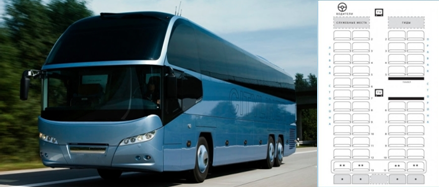 